CLARITY PHL 4170 ZPКлей-расплавИСПОЛЬЗОВАНИЕ:CLARITY PHL 4170 разработан для этикетирования стеклянной тары (PVC, PE, PET, PP, ...) этикетками из бумаги или PP/PE. Особенно подходит для этикетирования PET-бутылок с  сильно газированными напитками.ХАРАКТЕРИСТИКИ- хорошая стабильность в расплавленном состоянии- хорошо работает на разных скоростях- очень хорошая начальная липкость- хорошая когезия на холодных и теплых поверхностяхРЕКОМЕНДАЦИИВажно убедится, что достигнут нужный уровень адгезии на необходимых материалах, включая длительные тесты.СТАНДАРНЫЕ ЗНАЧЕНИЯЦвет - прозрачный, светло-желтыйПленка липкая, мягкая, эластичнаяВязкость по Брукф; Sp 21; ASTM D 3236-88 прим. 780 мПа (150°C)Точка размягчения. прим. 71 °C R&B - ASTM E28-99Плотность прим . 0.99 г/см³ (23 °C)УПАКОВКАподушечки в коробках по 15 кгСРОК ГОДНОСТИВ оригинальной запечатанной таре, защищать от солнца, пыли, влажностии высокой температуры до 12 месяцев.СПОСОБ НАНЕСЕНИЯваликом; форсунками. ИНСТРУКЦИИРабочая температура должна быть между 130°C - 160°C.При использовании пластиковых этикеток, рабочая температура должна быть между 130°C и 140°C, во избежание порчи пленки.ООО "ОР Материалы"ИНН 2465324509 КПП 246501001р/с  40702810025460000095    БИК 045004719Адрес: Россия, 660127, Красноярский край,г.Красноярск, ул. 9 Мая, 5-276Телефон 295-51-38; 285-34-02e-mail:origkrsk@yandex.ru; orig1367@yandex.ru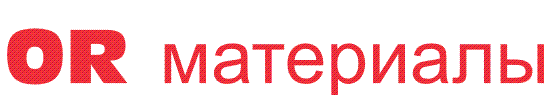 